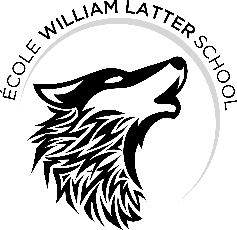                                   2020-2021                                                          1e  année immersionListe d’effets scolairesPour le premier jour d’école, votre enfant a besoin:											1re immersion page 2English supplies for Grade 1 Immersion Il serait utile que votre enfant puisse avoir :  Aussi pour l’éducation physique:___ Les élèves ne se changeront pas. Faites porter des vêtements confortables les jours d’éducation          physique.Petits points importants :SVP, il est très important de bien identifier  TOUT le matériel de votre enfant.Prévoir crayons à la mine, gomme à effacer, taille crayon, ciseaux et colle pour les devoirs à la maison.Afin de nous aider à faciliter la première journée de classe, S.V.P. séparer le matériel comme ceci :     Merci beaucoup !**Veuillez noter que tous les items non utilisés, s’il y en a, vous seront retournés à la fin de l’année scolaire**Bonnes vacances!Nous avons bien hâte de te revoir à la rentrée! Les enseignantes de 1re année en immersion.quantité1reliure (duo-tang) en plastique avec 3 trous (orange)1reliure en plastique (avec pochettes à l’intérieur) (gris)10reliures en carton(1 vert, 1 noir, 2 orange, 1 rouge, 1 bleu foncé, 1 bleu pâle, 1 jaune, 1 violet, 1 blanc)1pochette en plastique refermable (sur le côté) à velcro avec 3 trous          (pour y ranger les livres de lecture) 10pochettes protectrices transparentes à 3 trous (non identifiées)1cahier de découpures bleu) grand format) 35.6 X 27.9 cm1cahier d’exercice (32 pages)   bleu  (ex : 27,6cmx21, 2cm)2cahiers d’écriture interligné-pointillé 1 vert - 1 rose (23,2cmx18, 1cm)1cahier de projets ½ uni - ½ interligné-pointillé bleu (23,2cmx18, 1cm)2gros étuis à crayons à 2 compartiments #1. crayons de bois et feutres   #2. crayon à la mine, crayon à tableau blanc, efface, colle, ciseaux et taille crayon24crayons à la mine HB (svp crayons de qualité) (taillés et bien identifiés)4gommes à effacer blanches de bonne qualité (bien identifiées)5gros bâtons de colle (40g)1bouteille de colle liquide blanche2taille-crayons avec boîtier (de bonne qualité)1paire de ciseaux en métal1ensemble de crayons de couleurs en bois (au moins 24) (taillés et identifiés)1ensemble de crayons marqueurs (lavables- 12 ou plus) 4marqueurs (pointe fine) à effacement sec à faible odeur (pour tableau blanc) (couleurs à votre choix)1boîte de 16 crayons de cire (identifiés)1crayon sharpie permanent noir, pointe fine (ne pas confondre avec ultra fine)1tableau blanc grandeur 8½ x 11   (identifiés)1un grand sac d’école et une boîte à lunch1Flexible/soft binder (0.5 inch)1Plastic pocket that closes on the side with Velcro and has 3 holes (to be put in the binderto store reading books and sight words)2Paper duo-tangs (green)2Writing journals: 1/2 plain paper - 1/2 interlined ruling (32 pages Blue 23,2cmx18.1cm)1Lined copybook, 32 pages, pink1Folder with inside pocket (red)1cahier à colorier ou point à point ou d’activités (pour les périodes de temps libres)2paires de souliers (1 pour l’extérieur et 1 pour la classe)vêtements de rechange  (identifiés)  dans un sac plastique avec zip (identifié) (bas, culotte, pantalon et chandail1tablier pour les arts plastiques1e étui : 2 crayons à la mine, 1 gomme à effacer, 1 taille-crayon, 1 colle en bâton, 1 colle liquide, 1 paire de ciseaux, 1 crayon à tableau blanc.2e étui : crayons de couleurs en bois dans une partie et crayons marqueurs dans l’autre.Dans un grand sac plastique avec zip identifié au nom de votre enfant: matériel d’extra (crayons à la mine taillés et bien identifiés S.V.P, marqueurs noirs, gommes à effacer,  colles, 1 taille-crayon et crayons de cire) 